ΔΙΔΑΚΤΙΚΟ ΣΕΝΑΡΙΟΤίτλος: «Η Ευρώπη και το ταξίδι μας στη Ρώμη»Διεύθυνση της αρχικής σελίδας στο wiki των PbWorks: http://christosmp.pbworks.com/w/page/143910873/%CE%97%20%CE%93%CE%9D%CE%A9%CE%A1%CE%99%CE%9C%CE%99%CE%91%20%CE%9C%CE%95%20%CE%A4%CE%97%CE%9D%20%CE%95%CE%A5%CE%A1%CE%A9%CE%A0%CE%97%20%CE%9A%CE%91%CE%99%20%CE%A4%CE%9F%20%CE%A4%CE%91%CE%9E%CE%99%CE%94%CE%99%20%CE%9C%CE%91%CE%A3Σύντομη περιγραφή για  σχεδιαστές που εστιάζουν στη χρήση της εκπαιδευτικής τεχνολογίας:Για την δημιουργία και την ανάπτυξη του συγκεκριμένου εκπαιδευτικού σεναρίου έγινε αξιοποίηση του εκπαιδευτικού λογισμικού «wiki». Το wiki είναι ένα λογισμικό το οποίο δίνει τη δυνατότητα στους χρήστες του προσθέτουν, να τροποποιούν ή να διαγράφουν το περιεχόμενό της σε συνεργασία με τους άλλους. Επιπλέον, χρησιμοποιείται ως εργαλείο για την υλοποίηση δράσεων με κύριο στόχο την εμπέδωση πληροφοριών και την εδραιοποίηση της γνώσης, μέσα από περιβάλλοντα οπτικοποίησης και προσομοίωσης. Το wiki αποτελεί μια αρκετά καλή πλατφόρμα για τα παιδιά γιατί τα ενισχύει από πολλές απόψεις. Συγκεκριμένα, μέσω της δημιουργίας κειμένου και της τροποποίησης τους, τα παιδιά μπορούν να καταγράψουν τις πρώιμες αντιλήψεις τους, τις υποθέσεις του, τις οποίες συγκρίνοντας τες με δεδομένες απόψεις, μπορούν να επέρθουν σε γνωστική σύγκρουση και κατά συνέπεια θα καταλήξουν στην εδραίωση της γνώσης.Εκτός από την παιδαγωγική αξία του συγκεκριμένου εργαλείου, πρέπει να επισημανθεί και η πολυτροπικότητα που προσφέρει σχετικά με την διαδικασία της μάθησης. Οι μαθητές χρησιμοποιώντας αυτή την πλατφόρμα, μπορούν να χρησιμοποιήσουν και να εντάξουν στα PbWorks διάφορα μέσα, όπως βίντεο, εικόνες και συνδέσμους. Κατ’ αποτέλεσμα, ενισχύεται η δημιουργικότητα  και η κριτική σκέψη.Αναφορικά με το παρόν διδακτικό σενάριο, στοχεύει να εμπλουτίσει με το wiki τις δραστηριότητες που αφορούν το μάθημα της Γεωγραφίας. Πιο συγκεκριμένα, οι μαθητές της έκτης (ΣΤ’) τάξης επιθυμούμε να δημιουργήσουν ηλεκτρονικές ασκήσεις για εξάσκηση των παιδιών στο σχολείο, αλλά και στο σπίτι, αν το επιθυμούν. Αυτό θα βοηθήσει τους ίδιους να εξοικειωθούν με τη χρήση των Τεχνολογιών Πληροφοριών κι Επικοινωνίας. Επιπλέον, δίνεται στα παιδιά η ευκαιρία να παραγάγουν μικρά ψηφιακά κείμενα καθώς επίσης και να εμπλακούν σε διαδικασίες επεξεργασίας τους. Η εμπλοκή αυτή των παιδιών, θα ενισχύσει τη φαντασία και τη δημιουργικότητα των παιδιών και θα προωθηθούν διαδικασίες διαλόγου και συνεργασίας. Μέσα από το συγκεκριμένο εκπαιδευτικό σενάριο γίνεται προσπάθεια πολύπλευρης ανάπτυξης του κάθε μαθητή. Δεν ενισχύονται μόνο παιδαγωγικά αλλά και πνευματικά, αφού οι διαδικασίες συνεργασίας προάγουν την αίσθηση της κοινότητας στα παιδιά και τους κάνει να κατανοήσουν τόσο την πολυτιμότητα του συνόλου, όσο και την αξία της συμβολής της κάθε μονάδας στο σύνολο. Βασικό στόχος είναι τα παιδιά να κατανοήσουν την αξία του «λάθους». Οι μαθητές συχνά έρχονται αντιμέτωποι με το αίσθημα της απόρριψης, λόγω των λαθών που μπορεί να προκύψουν. Σε αυτό το διδακτικό σενάριο γίνεται προσπάθεια να δοθεί χώρος και χρόνος στα παιδιά για την εμφάνιση και την αξιοποίηση των λαθών τους. Όπως προαναφέρθηκε η «λαθεμένες» πρώιμες αντιλήψεις των παιδιών είναι η βάση και το κλειδί για τη δημιουργία της γνωστικής σύγκρουσης και την εδραίωση της πραγματικής γνώσης. Τελικός αλλά εξίσου σημαντικός στόχος, είναι η δημιουργία ενός περιβάλλοντος έτοιμου κι εύκολου να το προσπελάσουν τα παιδιά και κάθε ενδιαφερόμενος.Σύντομη περιγραφή για εκπαιδευτικούς:Η προσέγγιση των μαθημάτων του σχολείου σε συνδυασμό με την χρήση της τεχνολογίας, συνδυάστηκαν με τέτοιον τρόπο, ώστε να γίνει πιο ενδιαφέρον στα παιδιά. Ανέκαθεν τα μαθήματα της Γεωγραφίας και της Ιστορίας είχαν θεωρητικό χαρακτήρα. Για να μπορέσουν τα παιδιά να αποκτήσουν ουσιαστικές γνώσεις σχετικά με την Ευρώπη και την Ιστορία της Ρώμης, δημιουργήθηκε ο σχεδιασμός ενός εικονικού ταξιδιού. Το παρόν σενάριο προτείνεται σε κάθε εκπαιδευτικό που επιθυμεί να αναπτύξει την διδασκαλία μαθημάτων όπως η Γεωγραφία και η Ιστορία. Με την ενεργό συμμετοχή των μαθητών στην οργάνωση ενός ταξιδιού, τα παιδιά «δεσμεύονται» να αναζητήσουν και να συγκεντρώσουν όλες τις απαραίτητες πληροφορίες σχετικά με την γεωγραφική τοποθεσία της χώρας που πρόκειται να επισκεφθούν καθώς και με το πολιτισμικό υπόβαθρό της. Το σενάριο αυτό δεν αποτελεί μια κλασσική διαδικασία μάθησης. Δίνεται μεγάλη βαρύτητα στον ρόλο που κατέχουν όλα τα παιδιά, αναζητώντας όλες τις απαραίτητες πληροφορίες. Το κλασσικό μοντέλο διδασκαλίας που ακολουθούσαν όλα τα χρόνια οι εκπαιδευτικοί είναι το δασκαλοκεντρικό, κάτι που δεν υφίσταται στη συγκεκριμένη περίπτωση. Οι μαθητές είναι το επίκεντρο και εκείνοι μέσω της αναζήτησης και της κριτικής σκέψεις αποκτούν γνώσεις. Ο δάσκαλος λειτουργεί βοηθητικά και ενισχυτικά σε κάθε περίπτωση και έτσι γίνεται εφικτή η κατάκτηση της γνώσης με γερές βάσεις. Τα παιδιά είθισται να κρατούν στο μυαλό τους σημαντικές πληροφορίες και γνώσεις που έχουν προέλθει από καινοτόμους τρόπους διδασκαλίας. Μέσα απ’ όλη αυτή τη διαδικασία και την εμπλοκή τους με τις ΤΠΕ, δίνεται στα παιδιά χώρος για να εκφραστούν αλλά και για να αλληλεπιδράσουν με τους συμμαθητές τους και να επωφεληθούν από τα μαθησιακά οφέλη της διδακτικής διαδικασίας.Με τον σχεδιασμό του συγκεκριμένου εκπαιδευτικού σεναρίου μας, επιτυγχάνεται η διαθεματική προσέγγιση μέσω του εποικοδομητισμού και της ανακάλυψης. Κάτι το οποίο είναι πολύ σημαντικό αφού σύμφωνα με τον Bruner «η μάθηση προκύπτει από την ανακάλυψη και την διερεύνηση και για να έχουμε μάθηση ο μαθητής οφείλει να συμμετέχει σε αυτή».Τι θα χρειαστεί να έχει ετοιμάσει ο/η εκπαιδευτικός εκτός υπολογιστή;Το συγκεκριμένο διδακτικό σενάριο σχεδιάστηκε με τέτοιον τρόπο, ώστε να μην είναι υποχρεωμένος ο μαθητής να αναζητήσει οποιαδήποτε πληροφορία εκτός σχολικού χώρου. Ωστόσο, αν είναι θεμιτό από τα ίδια τα παιδιά η συμβολή των γονιών θα ήταν μια θετική ενίσχυση.  Αναφορικά με το διαδικαστικό κομμάτι του διδακτικού σεναρίου, ο εκπαιδευτικός οφείλει να ενημερώσει τον κάθε γονέα για την χρήση του εργαλείου wiki. Πρόκειται για μια πλατφόρμα η οποία είναι δημόσια και για την χρήση της οποίας απαιτείται η συγκατάθεση του γονέα. Λόγω του ότι η χρήση της τεχνολογίας εντός του σχολικού χώρου επεκτείνεται, ελεγχόμενα, με τη χρήση του διαδικτύου, οι γονείς πρέπει να είναι οπωσδήποτε ενήμεροι. Σχετικά με την προετοιμασία του εκπαιδευτικού, θα μπορούσε να έχει επιπρόσθετο υλικό από πράγματα που χρειάστηκε για να ταξιδέψει, έτσι ώστε να δώσει το έναυσμα στους μαθητές και να ενισχύσει την αναζήτηση τους.Τι άλλα λογισμικά ή συσκευές θα χρειαστεί να έχει διαθέσιμα εκτός από τα Pbworks; Τι συνεργασία με γονείς χρειάζεται στο ψηφιακό κομμάτι;Όπως προαναφέρθηκε η συνεργασία με τους γονείς δεν είναι απαραίτητη καθώς ο σχεδιασμός που έχει ακολουθηθεί για τη δημιουργία του εκπαιδευτικού σεναρίου καλύπτει όλο το φάσμα και των διδασκόμενων μαθημάτων και της χρήσης των PbWorks. Πέραν της χρήσης του διαδικτύου, μέσω του οποίου θα έχουν πρόσβαση στα wikis, απαραίτητη είναι η εγκατάσταση και η χρήση του ψηφιακού εργαλείου «Google Earth». Η εγκατάσταση του είναι απλή καθώς δεν απαιτεί ούτε πολύ χρόνο και γίνεται άμεσα. Λόγω του ότι όλη η οργάνωση του ταξιδιού θα γίνει από τα παιδιά, ο εκπαιδευτικός μπορεί να ζητήσει μια κατάσταση από τη διεύθυνση του σχολείου με τα email των γονέων των μαθητών του έτσι ώστε να κοινοποιηθεί η πλατφόρμα και στους ίδιους.Στόχοι/προσδοκώμενα μαθησιακά αποτελέσματα (γνώσεις, δεξιότητες, αξίες-στάσεις)Ως προς το γνωστικό αντικείμενο:Να εντοπίζουν στον χάρτη την ΕυρώπηΝα διακρίνουν την χώρα της Ιταλίας  και συγκεκριμένα την Πρωτεύουσα της (Ρώμη) και τα σύνορα της. Να γνωρίσουν βασικά πολιτιστικά στοιχεία της ΡώμηςΝα γνωρίζουν τα κυριότερα μνημεία της ΡώμηςΝα αξιολογούν τη συμβολή των έργων τέχνης στη συνέχιση της ύπαρξης των λαών.Να υιοθετήσουν θετική στάση απέναντι στη συνύπαρξη με τους άλλους λαούς.Ως προς την παιδαγωγική διαδικασίαΝα μάθουν να συνεργάζονται και να ανταλλάσσουν απόψεις προκειμένου να καταλήξουν σε κοινά συμπεράσματα. Να τονώσουν την αυτοπεποίθησή τους μέσα από ομαδοσυνεργατικές δραστηριότητες μέσα από το αίσθημα της προσφοράς στην ομάδα.Να είναι σε θέση να αναγνωρίζουν τις γνώσεις του και να τις ανακαλούν για να οικοδομήσουν πάνω τους τη νέα γνώση και τις νέες έννοιες (μεταγνωστική αξία). Να αναπτύξουν κριτική και δημιουργική σκέψη και να οδηγηθούν σε συμπεράσματα.Να αναπτύξουν ικανότητες λόγου, διαλόγου και επιχειρηματολογίας. Να καλλιεργηθεί η ικανότητα λήψης αποφάσεων Να μάθουν να σέβονται τις διαφορετικές απόψεις και να προβληματίζονταιΠεριγραφή του Διδακτικού ΣεναρίουΤάξη: ΣΤ’Αριθμός Μαθητών: 16Αριθμός Σταδίων Εκπαιδευτικού Σεναρίου: 4Πρώτο Στάδιο (Διάρκεια: 1 Διδακτική Ώρα, Τοποθεσία: Σχολική Τάξη και Εργαστήριο Πληροφορικής)Αφού συγκεντρωθούμε όλοι στην σχολική τάξη κάνουμε μια μικρή επανάληψη για την Ευρώπη καθώς και για το που βρίσκεται γεωγραφικά. Σε αυτό το στάδιο εστιάζουμε στη διερεύνηση των υπαρχουσών γνώσεων των μαθητών για τη γεωγραφική θέση της Ευρώπης καθώς και για τις θέσεις των Ευρωπαϊκών κρατών στον χάρτη. Συγκεκριμένα και με αφορμή το χάρτη του σχολικού εγχειριδίου της Γεωγραφίας στη σελίδα 99, παροτρύνουμε τους μαθητές να προσανατολιστούν μελετώντας την τοποθεσία της Ευρώπης και  των Ευρωπαϊκών κρατών. Έπειτα τους ρωτάμε ποιες μεγάλες πρωτεύουσες Ευρωπαϊκών κρατών γνωρίζουν και αν έχουν επισκεφτεί κάποια ή κάποιες από αυτές. Στη συνέχεια, αφού ακούσουμε τις πρωτεύουσες από τα παιδιά, τους ανακοινώνουμε το τετραήμερο ταξίδι που θα οργανώσουν για την Πρωτεύουσα μίας Ευρωπαϊκής Χώρας και συγκεκριμένα την Πρωτεύουσα της Ιταλίας την Ρώμη.Φεύγουμε από την σχολική τάξη και μεταβαίνουμε στο εργαστήριο της Πληροφορικής. Αφού ανοίξουμε τους υπολογιστές ζητάμε να ανοίξουν το διαδίκτυο (Internet Explorer/ Google Chrome/ Mojila Firefox ) και να αναζητήσουν στο Google “PbWorks”. Έπειτα ανοίγουν τον σύνδεσμο της πρώτης σελίδας και προχωράμε στη δημιουργία προσωπικών λογαριασμών για να μπορέσουν στη συνέχεια να εργαστούν πάνω στον υπάρχων wiki που δημιουργήσαμε. Αφού ολοκληρώσουν με τη δημιουργία λογαριασμών, τους ζητάμε να ανοίξουν το wiki που έχουμε προετοιμάσει και να περιηγηθούν στο χώρο του wiki δείχνοντας τους τις λειτουργίες που είναι απαραίτητο να γνωρίζουν για να το χρησιμοποιήσουν αποτελεσματικά. Τους εξηγούμε ότι μέσω αυτής της πλατφόρμας θα συγκεντρώσουμε και θα καταγράψουμε όλες τις απαραίτητες πληροφορίες που χρειαζόμαστε για την οργάνωση του ταξιδιού μας στη Ρώμη. Τους χωρίζουμε λοιπόν σε τέσσερις ομάδες των τεσσάρων ατόμων και ζητάμε από τους μαθητές να δημιουργήσουν μία νέα σελίδα στο wiki, που θα την ονομάσουν “Πολίτες της Ευρώπης” και να καταγράψουν σε  αυτήν τι γνωρίζουν γενικά για την Ευρώπη με βάση τις εμπειρίες τους και με τη μέθοδο του καταιγισμού ιδεών. Εκεί όλα τα παιδιά μπορούν ξεχωριστά να καταγράψουν τις ιδέες και τις γνώσεις τους σχετικά με την Ευρώπη και κατ’ επέκταση με την  Ιταλία. Δεύτερο Στάδιο (Διάρκεια: 1 Διδακτικό Δίωρο, Τοποθεσία: Εργαστήριο Πληροφορικής)Οι τέσσερις ομάδες που δημιουργήθηκαν θα αναζητήσουν οι κάθε μια τις εξής πληροφορίες: η πρώτη ομάδα θα ερευνήσει το ερώτημα «Σε ποιο σημείο της Ευρώπης βρίσκεται η Ιταλία και με ποιες χώρες συνορεύει;», η δεύτερη ομάδα, «Ποια η μορφολογία και οι πιθανοί τρόποι πρόσβασης;», η Τρίτη ομάδα θα αναζητήσει τους σημαντικούς σταθμούς στην ιστορία της Ιταλίας και η τέταρτη θα αναζητήσει την πρωτεύουσα της Ιταλίας καθώς και διάφορες πληροφορίες. Δίνουμε λοιπόν τίτλους αντίστοιχους με το περιεχόμενο της έρευνας διαμορφωμένοι ως εξής: 1η ομάδα «Οι Γεωγράφοι», 2η ομάδα «οι Γεωλόγοι», 3η ομάδα «Οι Ιστορικοί» και 4η ομάδα «Οι Ταξιδιώτες».Τις πληροφορίες σχετικά με το θέμα που έχει ανατεθεί στην κάθε ομάδα, μπορούν να τις αναζητήσουν κατά κύριο λόγω στην μηχανή αναζήτησης Google. Στο συγκεκριμένο στάδιο ζητάμε από τα παιδιά να ανοίξουν ανά ομάδα το πρόγραμμα περιήγησης Google Earth, το οποίο θα τους βοηθήσει να έχουν εικόνα από τα ζητούμενα που αναζητούν. Όντας ένα πρόγραμμα προσομοίωσης και οπτικοποίησης, θα συντελέσει στην εδραίωση των πληροφοριών που αναζητούν. Σε αυτό το σημείο να αναφερθεί πως πριν την πλοήγηση της κάθε ομάδας, ο εκπαιδευτικός παρουσιάζει αναλυτικά τον τρόπο χρήσης της πλατφόρμας. Συζητάμε για όσα ανεβάσανε στο wiki καθώς τα βλέπουμε και τροφοδοτούμε με νέες πληροφορίες και εικόνες , δίνοντας μεγαλύτερη βαρύτητα στην Ρώμη. Με αυτόν τον τρόπο οι μαθητές θα έχουν μια πιο ολοκληρωμένη εικόνα και θα προετοιμάζονται για το τι θα ακολουθήσει στο ταξίδι μας. Και οι τέσσερις ομάδες θα παρουσιάσουν τα ευρήματα τους στην ολομέλεια, ως εκ τούτου θα έχουν όλοι μια ολοκληρωμένη εικόνα για την Ιταλία και κατ’ επέκταση την Ρώμη. Τρίτο Στάδιο (Διάρκεια: 1 Διδακτικό Δίωρο, Τοποθεσία: Εργαστήριο Πληροφορικής)Αφού ολοκληρωθεί η καταγραφή των πληροφοριών από την κάθε ομάδα, κάνουμε μια σύντομη σύνοψη σχετικά με τις βασικότερες πληροφορίες. Όπως προαναφέρθηκε δίδεται έμφαση στην πρωτεύουσα της Ιταλίας, τη Ρώμη, καθώς αυτός είναι ο προορισμός του ταξιδιού που οργανώνεται από τα παιδιά. Αφού λοιπόν συνεργαστούν και ασχοληθούν με διαφορετικούς τομείς η κάθε ομάδα, στο τέλος όλες οι ομάδες καλούνται να αναζητήσουν αξιοθέατα της Ρώμης και να τα καταγράψουν στη σελίδα με τίτλο «Αξιοθέατα της Ρώμης». Το συγκεκριμένο στάδιο μπορεί να θεωρηθεί κομβικό σημείο καθώς δίνονται αρκετά στοιχεία που θα κληθούν να ανακαλέσουν οι μαθητές και να τα χρησιμοποιήσουν στο αμέσως επόμενο στάδιο. Τέλος μεταβαίνουμε στη σελίδα «Πληροφορίες για τη Ρώμη» όπου υπάρχει αρκετό οπτικοακουστικό και διαδραστικό υλικό και συμπληρώνουμε με τυχόν σημαντικές πληροφορίες και εικόνες για να αφομοιωθούν πιο εύκολα κάποιες βασικές πληροφορίες. Κάπως έτσι το εικονικό τους ταξίδι φτάνει στο τέλος του.Σε αυτό το σημείο ξεκινάει το πραγματικό τους ταξίδι στην Ρώμη. Τελευταίο και σημαντικότερο βήμα είναι η οργάνωση του ταξιδιού από τους ίδιους τους μαθητές. Οι ίδιοι καλούνται να αναζητήσουν και να καταγράψουν τις δικές τους ιδέες και προτάσεις  για αυτό κρατώντας τον ίδιο σχηματισμό στις ομάδες τους. Οι ομάδες αυτές θα αναζητήσουν πάλι διαφορετικές πληροφορίες και θα αναλάβουν να ψάξουν οτιδήποτε είναι απαραίτητο για την ολοκλήρωση και την πραγματοποίηση ενός ταξιδιού. Οι μαθητές μας είναι στις ίδιες τέσσερις ομάδες. Η πρώτη ομάδα ασχολείται με την αναζήτηση και  την επιλογή του κατάλληλου μεταφορικού μέσου που θα χρησιμοποιήσουμε για να φτάσουμε στη Ρώμη αλλά και το μεταφορικό μέσο που θα χρησιμοποιούμε για την μετακίνηση μας στην πόλη. Ζητούμενο στην κάθε περίπτωση είναι οι επιλογές που θα καταγραφούν να βοηθούν στην εξοικονόμηση χρόνου και χρήματος. Η δεύτερη ομάδα θα αναζητήσει και θα επιλέξει τις πιο οικονομικές εναλλακτικές καταλύματος και ξενοδοχείου διαμονής, λαμβάνοντας υπόψιν το κόστος, τις παροχές του και το σημείο της πόλης στο οποίο βρίσκεται. Η Τρίτη ομάδα θα αναλάβει να οργανώσει και να καταγράψει το ημερήσιο πρόγραμμα επισκέψεων. Αυτό θα περιλαμβάνει την αναζήτηση μουσείων και αξιοθέατων, καθώς επίσης τις ημέρες και τις ώρες που θα πραγματοποιηθούν. Η τέταρτη ομάδα θα ασχοληθεί με τη σίτιση και την αναζήτηση οικονομικών και κοντινών εστιατορίων. Σε αυτό το σημείο να αναφερθεί ότι κάποια άτομα από κάθε ομάδα θα αναλάβουν την αναζήτηση πληροφοριών, κάποια την καταγραφή τους και άλλα την  λήψη φωτογραφιών και υλικού κατά την διάρκεια του ταξιδιού.Αφού ολοκληρωθεί η καταγραφή των προτάσεων τους, ένα παιδί αναλαμβάνει τη δημιουργία ενός φακέλου στο wiki με τίτλο «Οργάνωση Ταξιδιού». Τα παιδιά των υπόλοιπων ομάδων αναλαμβάνουν την εισαγωγή της σελίδας τους στον συγκεκριμένο φάκελο.Τέταρτο Στάδιο (Διάρκεια: 1 Διδακτική Ώρα, Τοποθεσία: Εργαστήριο Πληροφορικής)Στο συγκεκριμένο στάδιο η κάθε ομάδα παρουσιάζει τις προτάσεις που έχει καταγράψει στην ολομέλεια. Όπως συμβαίνει και σε ένα ρεαλιστικό ταξίδι, έτσι και σε αυτήν την περίπτωση, αναζητούμε τις πιο οικονομικές και συμφέρουσες επιλογές όλοι μαζί. Αφού συναποφασίσουμε για τη μεταφορά, τη διαμονή, το πρόγραμμα που θα ακολουθήσουμε κατά τη διάρκεια του ταξιδιού και τη διατροφή, η κάθε ομάδα με βάσει το αντικείμενο που είχε εξετάσει, καταγράφει την τελική επιλογή εντός της σελίδας «Τελικός Ταξιδιωτικός Οδηγός».ΠΕΡΙΓΡΑΦΗ ΣΕΝΑΡΙΟΥ – ΠΛΑΝΟ ΣΧΕΔΙΑΣΜΟΥ wikiΔικαιολόγηση των κύριων σημείων:Το συγκεκριμένο διδακτικό σενάριο, προσπάθησε να προσεγγίσει το μάθημα της Γεωγραφίας με έναν εντελώς διαφορετικό από τον συνηθισμένο τρόπο. Ξεφεύγοντας από την κλασσική διδασκαλία και εισάγοντας τις Τ.Π.Ε, προσπαθήσαμε να δώσουμε «ζωντανό» οπτικοακουστικό υλικό στους μαθητές. Η οργάνωση και η κατάστρωση ενός ταξιδιού εξιτάρει μικρούς και μεγάλους. Για να μπορέσουν λοιπόν οι μαθητές να οργανώσουν ένα ταξίδι, θα πρέπει να αποκτήσουν κάποιες βασικές γνώσεις που θα τους βοηθήσουν στην οργάνωση ενός ταξιδιού. Το wiki σε συνεργασία και με το Google Earth, βοήθησε τα παιδιά να εξοικειωθούν με την αναζήτηση και την καταγραφή πληροφοριών καθώς και με την ομαδοποίηση. Η χρήση της τεχνολογίας ενισχύει την πολυτροπικότητα. Τα παιδιά μέσω της ενεργούς εμπλοκής τους και της κριτικής σκέψης θα καταφέρουν να μάθουν αρκετές σημαντικές πληροφορίες, διότι θα εμπλακούν ενεργά στην διαδικασία αναζήτησης τους.  Συνοψίζοντας ένας εκπαιδευτικός αξίζει να χρησιμοποιήσει το συγκεκριμένο εκπαιδευτικό σενάριο και κατ’ επέκταση το λογισμικό του wiki καθώς μπορεί να συνδυαστεί με οποιοδήποτε μάθημα.Σημεία όπου μπορεί να πάει «στραβά» ο σχεδιασμός:Σε γενικές γραμμές η υλοποίηση του εκπαιδευτικού σεναρίου κρίνεται επιτυχής. Η μόνη δυσκολία που μπορεί να προκύψει είναι ο χρόνος υλοποίησης των δραστηριοτήτων. Σε κάποιες περιπτώσεις μπορεί να χρειαστεί να χρησιμοποιήσουμε επιπλέον διδακτικό χρόνο για την ολοκλήρωση των εργασιών των μαθητών.Τι έμαθα από τον συγκεκριμένο σχεδιασμό; Πώς μπορώ να χρησιμοποιήσω αυτά που έμαθα σε επόμενους σχεδιασμούς μαθημάτων;Η χρήση του wiki είναι ένας ευχάριστος και συνάμα δημιουργικός τρόπος για να υποστηρίξει κάποιος τη διδασκαλία ενός μαθήματος με τη χρήση της τεχνολογίας. Είναι ένα περιβάλλον στο οποίο μπορούν να εργαστούν και να συνεργαστούν πολλά άτομα παράλληλα, δημιουργώντας σελίδες και φακέλους και ανεβάζοντας οπτικοακουστικό υλικό. Δημιουργώντας ένα διδακτικό σενάριο με ένα τέτοιο πρόγραμμα μπορεί κανείς να το μοιραστεί όχι μόνο με άλλους συναδέλφους αλλά και με τα ίδια τα παιδιά που το δημιούργησαν. Επιπλέον, παρέχει και την ευελιξίας της εργασίας από το σπίτι, κάτι το οποίο επιτρέπει την ανάπτυξη μια διαθεματικής έρευνας – project. Πρέπει να αναφερθεί όμως, ότι η χρήση ενός τέτοιου προγράμματος προϋποθέτει την εξοικείωση των παιδιών με τη χρήση του ηλεκτρονικού υπολογιστή και την απόλυτη γνώση του εκπαιδευτικού στο χειρισμό του λογισμικού. Αναφορικά με τη διαθεματικότητα ως προς την διδασκαλία ενός μαθήματος, οι ΤΠΕ μπορούν να ενισχύσουν πολύπλευρα οποιοδήποτε θεωρητικό μάθημα. Το βιβλίο αδιαμφισβήτητα αποτελεί βασικό εγχειρίδιο της διδασκαλίας, αυτό όμως δεν αναιρεί την υψίστης σημασίας υποστήριξη που παρέχει η τεχνολογία στην καλύτερη κατανόηση θεωρητικών μαθημάτων, όπως είναι η Γεωγραφία. ΔιάρκειαΣτόχοιΔραστηριότητες1 ώρα2 ώρες2 ώρες1 ώραΕισαγωγή στο θέμαΔιερεύνηση προϋπάρχουσας γνώσηςΕισαγωγή στο εκπαιδευτικό λογισμικό wikiΑνάπτυξη ομαδικότητας και συνεργασίαςΑνάπτυξη κριτικής ικανότητας Εμβάθυνση στο θέμαΕνασχόληση με το wikiΕνασχόληση με το Google Earth και την μηχανή αναζήτησης GoogleΕνασχόληση με το wiki Δημιουργία ομαδικού πνεύματοςΠαραγωγή πολυτροπικών κειμένωνΣυνεργατική κατασκευή σελίδων στο wikiΟργάνωση ταξιδιούΤελική αξιολόγησηΑφού συγκεντρωθούμε στην σχολική τάξη κάνουμε μια επανάληψη για την Ευρώπη και τα Ευρωπαϊκά κράτη. Εστιάζουμε την προσοχή μας στην Ιταλία και μέσω του wiki τα παιδιά καλούνται να καταγράψουν σκέψεις, ιδέες και γνώσεις σχετικά με την Ιταλία.Αφού κάνουμε την εισαγωγή στο θέμα, προχωράμε στην παρουσίαση του θέματος με το οποίο και θα ασχοληθούμε. Κύριος στόχος του μαθήματος είναι οι μαθητές μέσα από αναζητήσεις πληροφοριών, να δημιουργήσουν εν τέλει και να οργανώσουν ένα ταξίδι στη Ρώμη. Για να επιτευχθεί αυτό πρέπει πρώτα να αποκτήσουν διευρυμένες γνώσεις για την Ιταλία σχετικά με την τοποθεσία της, την μορφολογία και την ιστορία της. Αυτό θα επιτευχθεί μέσω της εργασίας σε ομάδες όπου θα δημιουργηθούν τέσσερις ομάδες. Η πρώτη ομάδα θα αναζητήσει πληροφορίες για τη γεωγραφία της Ιταλίας. Η δεύτερη ομάδα θα αναζητήσει πληροφορίες για την μορφολογία της. Η Τρίτη ομάδα θα εξετάσει και θα καταγράψει τα κυριότερα ιστορικά γεγονότα που αφορούν την Ιταλία. Τέλος η τέταρτη ομάδα θα αναζητήσει την πρωτεύουσα του κράτους και θα καταγράψει κάποιες βασικές πληροφορίες. Στο τέλος, ανατροφοδοτούμε με πληροφορίες, συμπληρώνουμε και δημιουργούμε όλοι μια όσο το δυνατόν πιο ολοκληρωμένη εικόνα για την Ιταλία.Αφού έχουμε κατακτήσει όλες τις απαραίτητες πληροφορίες για την Ιταλία, όλες οι ομάδες καλούνται να ψάξουν και να καταγράψουν στο wiki αξιοθέατα που υπάρχουν στην Ρώμη. Αφού ολοκληρώσουν και τη συγκεκριμένη καταγραφή, η κάθε ομάδα καλείται να περιηγηθεί στη σελίδα που ετοιμάσαμε με τίτλο «Πληροφορίες για τη Ρώμη» και με βάση τα δικά τους ευρήματα αλλά και τις πληροφορίες της συγκεκριμένης σελίδες να μάθουν ορισμένα πράγματα βασικά για την Ρώμη. Σε αυτό το στάδιο τα παιδιά καλούνται να οργανώσουν ένα ταξίδι στη Ρώμη. Κρατώντας τον ίδιο σχηματισμό στις ομάδες, πρέπει η κάθε μια να οργανώσει από ένα βασικό σημείο για ένα ταξίδι. Συγκεκριμένα, η πρώτη ομάδα πρέπει να καταγράψει όλους τους πιθανούς τρόπους μετακίνησης από και προς την Ρώμη. Η δεύτερη ομάδα πρέπει να αναζητήσει και να καταγράψει τα πιο οικονομικά καταλύματα για να διανυκτερεύσουν. Η Τρίτη ομάδα πρέπει να οργανώσει  το ημερήσιο πρόγραμμα που θα ακολουθήσουν σχετικά με τα αξιοθέατα και τα μνημεία που θα επισκεφτούν, τα διαλλείματα και τις στάσεις που θα κάνουν κ.α. Η τελευταία ομάδα θα αναζητήσει και θα καταγράψει τις πιο οικονομικές επιλογές που υπάρχουν για επίσκεψη εστιατορίων.  Όλες αυτές οι πληροφορίες θα καταγραφούν σε σελίδες που θα φτιάξουν μόνοι τους οι μαθητές, των οποίων τα ονόματα βρίσκονται στην αναλυτική περιγραφή της αρχικής σελίδας «Γνωριμία με την Ευρώπη». Ένα παιδί θα αναλάβει τη δημιουργία ενός φακέλου με τίτλο «Οργάνωση Ταξιδιού» και κάθε ομάδα θα εντάξει τη σελίδα που δημιούργησε μέσα στο φάκελο. Στο τέταρτο και τελευταίο στάδιο, βλέπουμε όλοι μαζί τις καταγραφές τις κάθε ομάδας και αξιολογούμε τις επιλογές που έχουν συγκεντρωθεί. Συζητάμε με την ολομέλεια και αποφασίζουμε ποιες είναι οι πιο καλές επιλογές, λαμβάνοντας υπόψιν το κόστος, την τοποθεσία και άλλες παραμέτρους. Αφού λοιπόν αποφασίσουμε για τις τελικές επιλογές η κάθε ομάδα θα μεταβεί στη σελίδα «Τελικός Ταξιδιωτικός Οδηγός» και θα καταγράψει τις τελικές επιλογές.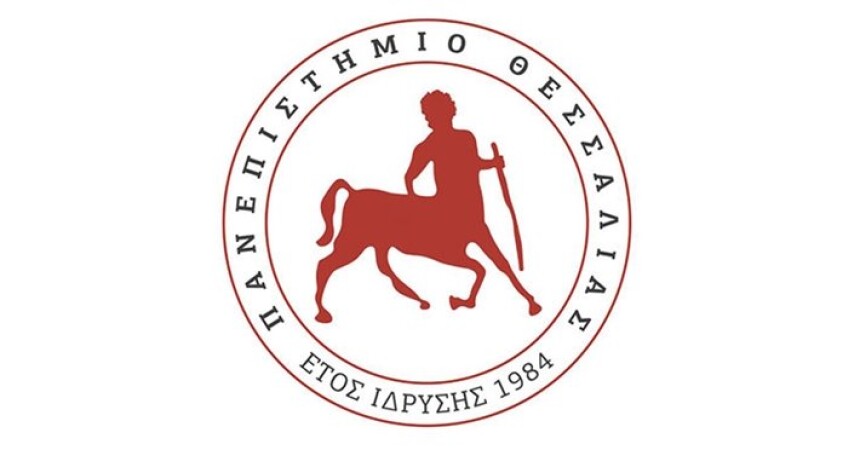 